СМОТРИМ ВМЕСТЕс детьми 3-4 летАнтошкаВ лесу родилась ёлочка
3. Весёлый цыпленок
4. Два весёлых гуся
5. Девочка и зайцы
6. До-Ре-Ми
7. Как кошечка и собачка мыли пол
8. Как ослик счастье искал
9. Как стать большим
10. Капитошка. Возвращайся, Капитошка
11. Крошка Енот
12. Кто ж такие птички
13. Кто пасётся на лугу?
14. Мама для Мамонтёнка
15. Петушок и солнышко
16. Петя-петушок
17. Тигрёнок в чайнике
18. Тигрёнок на подсолнухе
19. Хочу бодаться!
20. Храбрый заяц
21. Четыре неразлучных таракана и сверчок
22. Чьи в лесу шишки?23. Мешок яблок24. Ежик в тумане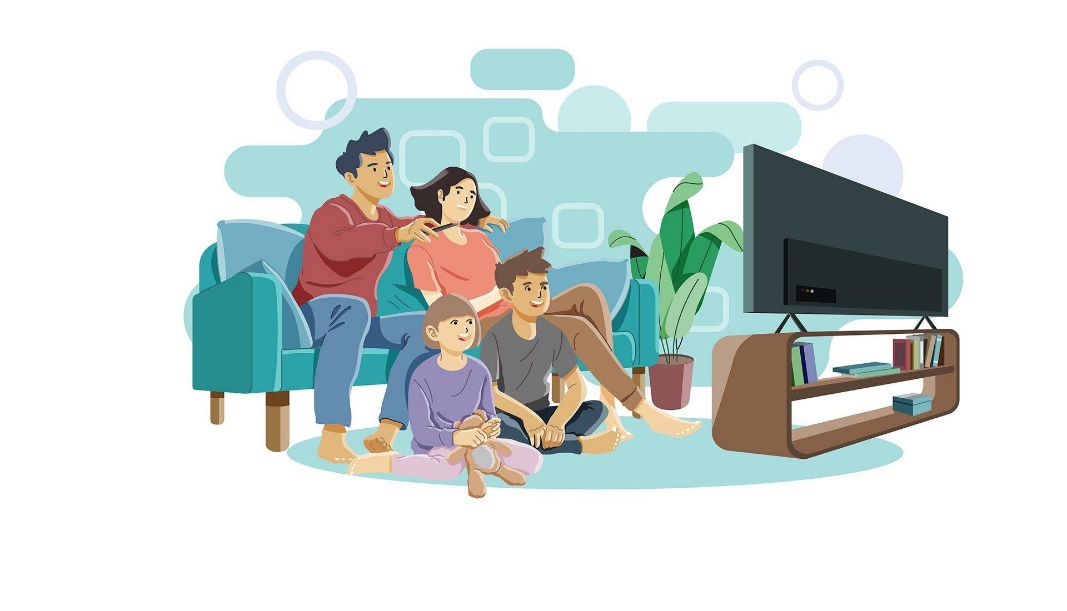 СМОТРИМ ВМЕСТЕс детьми 4-5 лет1. Двенадцать месяцев2. Грибок-теремок
3.  Кораблик
4.  Кто сказал мяу? 5. Муха-Цокотуха
6.  Федорино горе7. Антошка
8.  В лесу родилась ёлочка 9. Весёлый цыпленок
10.  Два весёлых гуся
11.  Девочка и зайцы
12. До-Ре-Ми
14.  13.  Как кошечка и собачка мыли пол
15. Как ослик счастье искал
16.  Как стать большим
17.   Капитошка. Возвращайся, Капитошка
18.Крошка Енот
19  Кто ж такие птички
20.  Кто пасётся на лугу?
21.  Мама для Мамонтёнка
22.  Петушок и солнышко
23.  Петя-петушок
